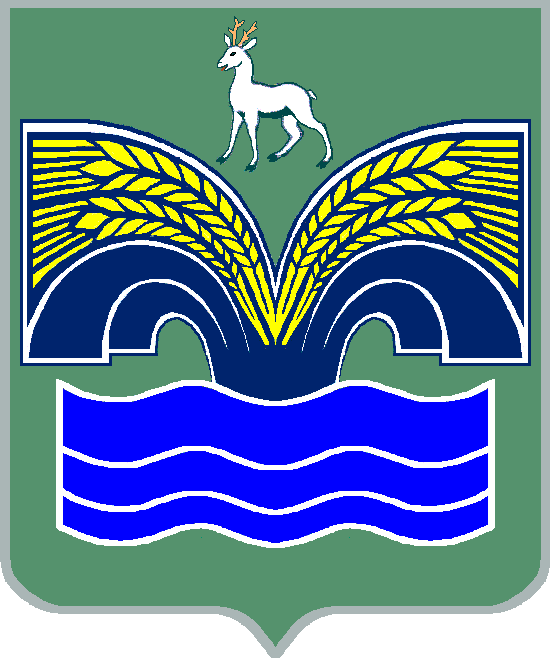 АДМИНИСТРАЦИЯСЕЛЬСКОГО ПОСЕЛЕНИЯ КРАСНЫЙ ЯРМУНИЦИПАЛЬНОГО РАЙОНА КРАСНОЯРСКИЙСАМАРСКОЙ ОБЛАСТИПОСТАНОВЛЕНИЕот «13» февраля 2020 года    № 59Об утверждении перечня должностей, в наибольшей степени подверженных риску коррупции, в администрации сельского поселения Красный Яр муниципального района Красноярский Самарской областиРуководствуясь Федеральным законом РФ от 25 декабря 2008 г. № 273-ФЗ «О противодействии коррупции», Федеральным законом РФ от 06.10.2003 г.,  № 131-ФЗ «Об общих принципах организации местного самоуправления в Российской Федерации», Администрация сельского поселения Красный Яр муниципального района Красноярский Самарской области ПОСТАНОВЛЯЕТ:1. Утвердить перечень должностей, в наибольшей степени подверженных риску коррупции, в администрации сельского поселения Красный Яр муниципального района Красноярский Самарской области (Приложение к постановлению).2. Опубликовать настоящее постановление в   газете «Планета Красный Яр» и разместить на официальном сайте Администрации сельского поселения Красный Яр муниципального района Красноярский Самарской области  hhtp://kryarposelenie.ru/.3. Настоящее Постановление вступает в силу со дня его официального опубликованияГлава сельского поселения Красный Ярмуниципального района Красноярский Самарской области                                                                             А.Г. БушовВедерников А.В.УТВЕРЖДЕНПостановлением Администрациисельского поселения Красный Ярмуниципального района КрасноярскийСамарской областиот 13.02.2020 г. № 59ПЕРЕЧЕНЬдолжностей, в наибольшей степени подверженных риску коррупции, Администрации сельского поселения Красный Ярмуниципального района КрасноярскийСамарской областиГлава сельского поселения Красный Яр - выборное должностное лицо органа местного самоуправления.Заместитель Главы сельского поселения - должность муниципальной службы категории «руководители.Главный специалист - должность муниципальной службы категории «специалисты».Ведущий специалист - должность муниципальной службы категории «специалисты».Специалист - должность муниципальной службы категории «обеспечивающие специалисты».Специалист – должность, не отнесенная к должностям муниципальной службы.Главный бухгалтер -  должность, не отнесенная к должностям муниципальной службы.Заместитель главного бухгалтера  - должность, не отнесенная к должностям муниципальной службы.Специалист (контрактный управляющий) - должность, не отнесенная к должностям муниципальной службы.Заведующий хозяйством - должность, не отнесенная к должностям муниципальной службы.Инструктор по работе с несовершеннолетними - должность, не отнесенная к должностям муниципальной службы.Инструктор по физической культуре должность, не отнесенная к должностям муниципальной службы.С Постановлением ознакомлены:____________________________/__________________/ «___»____________202__ г.____________________________/__________________/ «___»____________202__ г.____________________________/__________________/ «___»____________202__ г.____________________________/__________________/ «___»____________202__ г.____________________________/__________________/ «___»____________202__ г.____________________________/__________________/ «___»____________202__ г.____________________________/__________________/ «___»____________202__ г.____________________________/__________________/ «___»____________202__ г.____________________________/__________________/ «___»____________202__ г.____________________________/__________________/ «___»____________202__ г.____________________________/__________________/ «___»____________202__ г.____________________________/__________________/ «___»____________202__ г.____________________________/__________________/ «___»____________202__ г.____________________________/__________________/ «___»____________202__ г.____________________________/__________________/ «___»____________202__ г.____________________________/__________________/ «___»____________202__ г.____________________________/__________________/ «___»____________202__ г.____________________________/__________________/ «___»____________202__ г.____________________________/__________________/ «___»____________202__ г.